Station 3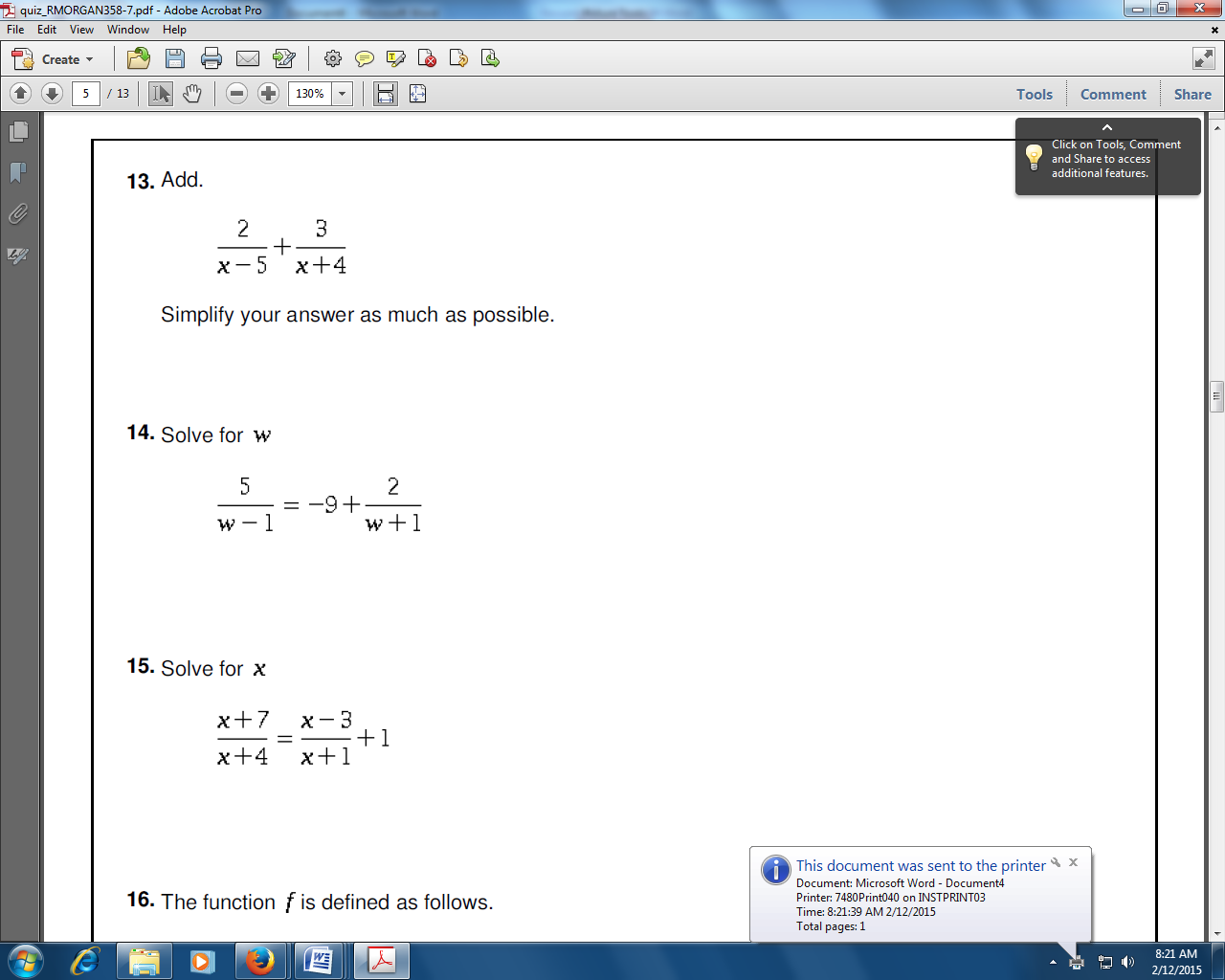 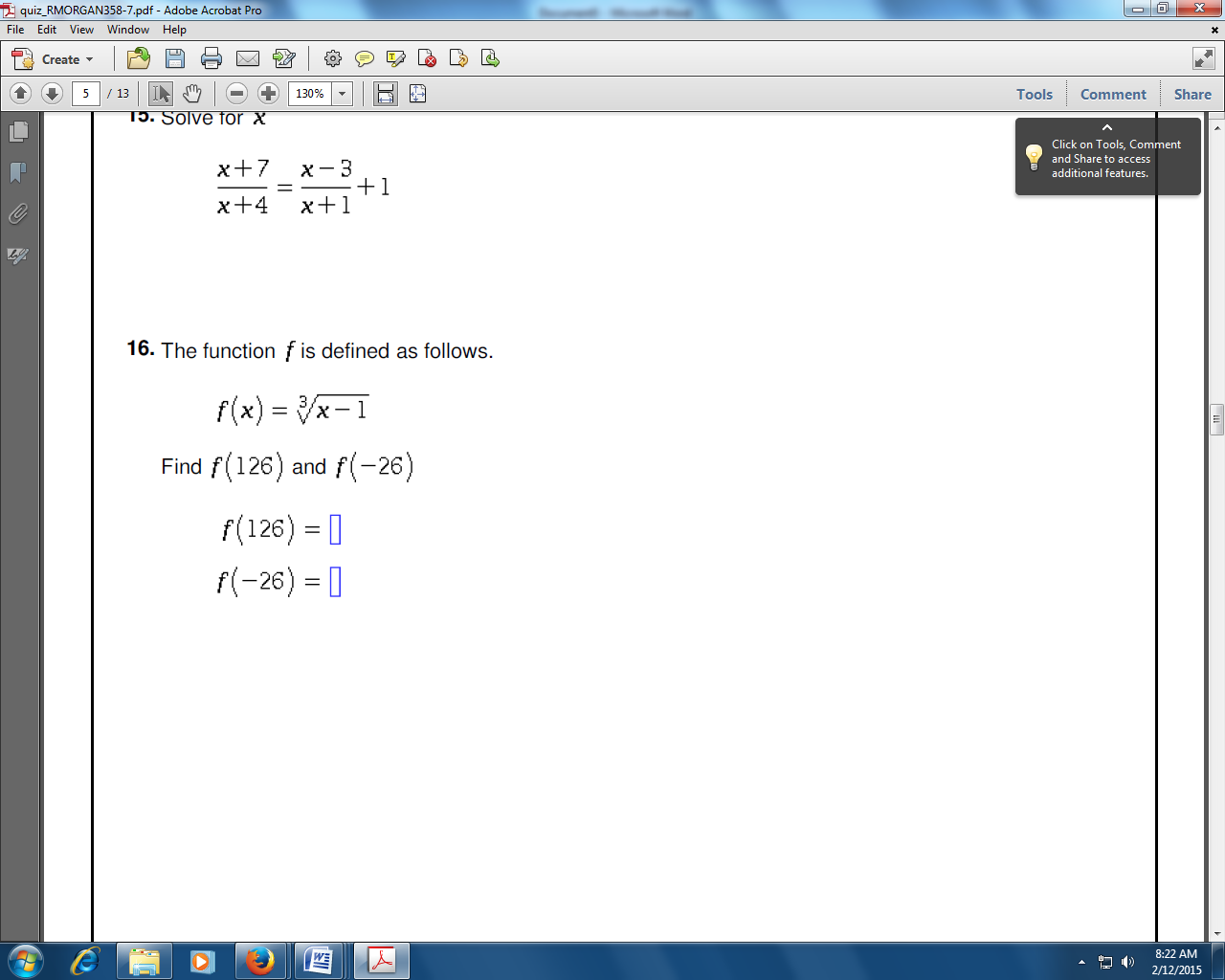 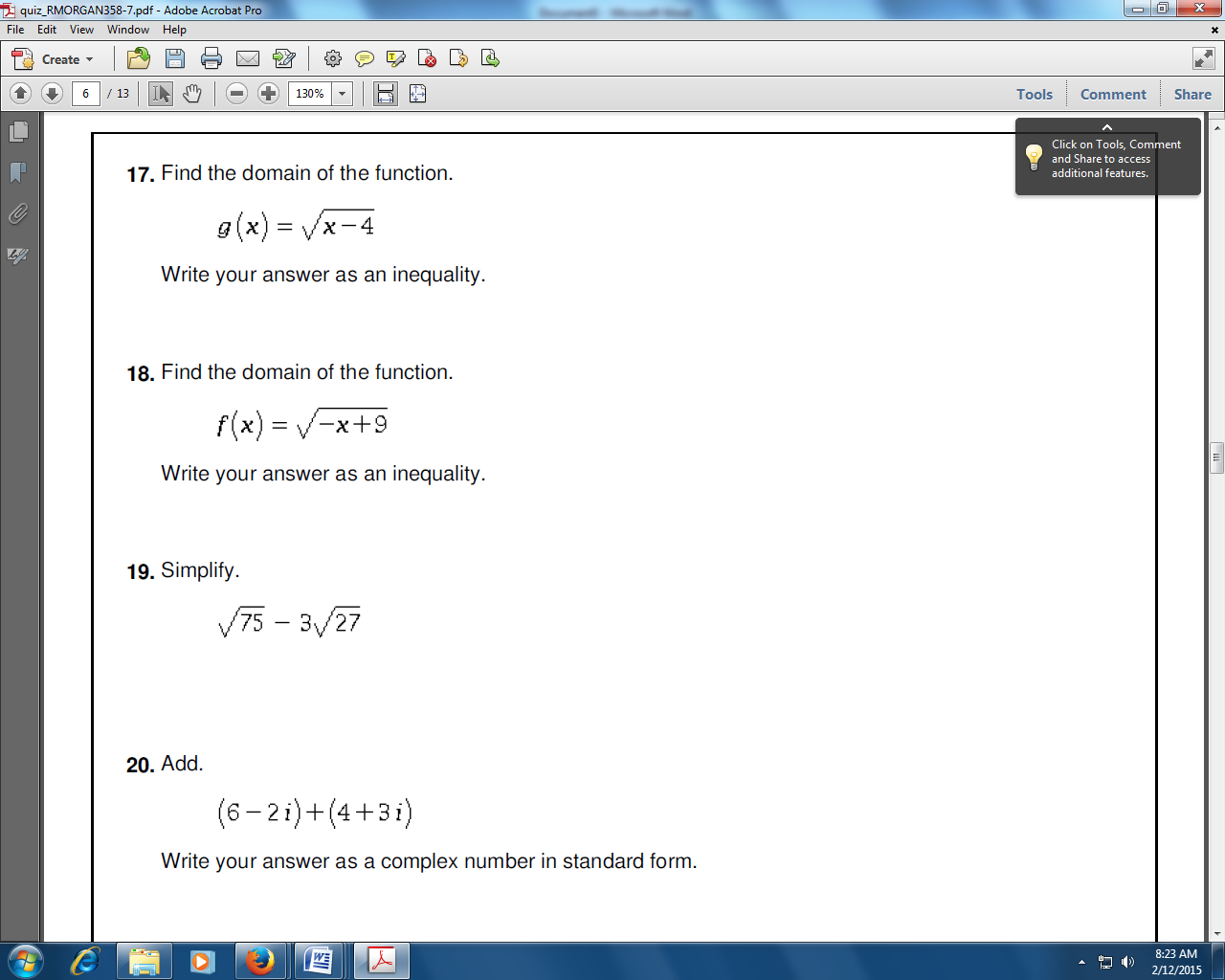 